Meeting InformationThe City of Sweet Home is streaming the meeting via the Microsoft Teams platform and asks the public to consider this option. There will be opportunity for public input via the live stream. To view the meeting live, online visit http://live.sweethomeor.gov. If you don't have access to the internet you can call in to 1-971-203-2871, choose option #1 and enter the Meeting ID: 368 130 276#Call to OrderThe meeting was called to order at 6:00 PM.Roll CallPRESENT
Mayor Susan Coleman
Councilor Greg Mahler (6:15 PM)
Councilor Dave Trask
Councilor Lisa Gourley
Councilor Angelita Sanchez
Councilor Josh Thorstad
Committee Member Bob Briana
Committee Member Diane Gerson
Committee Member Matthew Bechtel
Committee Member Nancy WhiteABSENT
Councilor Dylan Richards
Committee Member Derek Dix
Committee Member Josh Marvin
Committee Member Kenneth Hamlin
STAFF
City Manager Kelcey Young
Contract Finance Director Matt Brown
Communications Manager Adam Leisinger
Administrative Services Manager Julie Fisher
Public Works Director Greg Springman
Community and Economic Development Director Blair Larsen
Library Services Director Megan DazeyMEDIA
Benny Westcott, The New EraReview and Discussion of Proposed 23-24 Budgeta)	Election of ChairNomination for Diane Gerson for Chair.Motion made by Councilor Trask, Seconded by Committee Member Thorstad.  The motion passed with all in favor.
b)	Election of Vice ChairMotion for Bob Brianna for Vice Chair.Motion made by Councilor Gourley, Seconded by Mayor Coleman.  The motion passed with all in favor.
c)	Approval of Minutes - 2022-04-19 and 2022-04-20 Budget Committee Minutes Approval of the April 19, and April 20, 2022 Budget Committee Minutes.Motion made by Councilor Gourley, Seconded by Councilor Coleman.  The motion passed with all in favor.
d)	Public CommentDawn Mitchell, Executive Director of the Sweet Home Senior Center and Ken Bronson, former Executive Director of the Sweet Home Senior Center were concerned matching funds of $30,000 for the ODOT Transportation Grant were not included in the Budget.  Finance Director Matt Brown stated the Budget Committee could recommend to the Council the use of reserve funds for the operation grant for the Sweet Home Shopper Shuttle and the Dial-a-Bus.  e)	Budget PresentationCity Manager Kelcey Young read the Budget Message that was presented to the Committee.There was discussion regarding the stipend received by the City Council and proposed an increase from $75 and $85 to $200 and $250.  Continued discussion will be held later.  The General Fund was reviewed.  There was discussion between allocated and non allocated funds and the difference.  The Public Safety Fund was discussed.  Additional staff was noted in the Public Safety Fund.  The cost of insurance throughout all departments were discussed.  The Library Fund was reviewed and noted an additional part time library assistant as well.  The Transportation Fund noted that static revenue may cause a future concern and transportation revenue may be needed.  Investment funds and cash balances were discussed.  A new fund called the Enhancement Fund was introduced.  Funds like the Path Program, Special Events, Public Transit Program, Weddle Bridge, and the Pool are included in the Enhancement Fund.  Another new fund called the Willow Yucca Fund was created for the Local Improvement District notes and the City matching funds for the project.  System Development Charges were explained and those funds were reviewed.  Other Funds that were reviewed were the Water, Wastewater and Stormwater.  Projects in those funds were discussed.  Consultant Matt Brown recommended a rate study to see if rates are keeping up with inflation costs.  f)	Public Hearing: State Shared RevenueThe Public Hearing on State Shared Revenue was opened at 8:01 PM.  The floor was opened for public comment.  There was none.The Public Hearing was closed at 8:02 PM.  g)	Approval of the Property Tax RateMotion to approve the Permanent Tax Rate of $1.4157 per $1,000 and Local Option Levies of $7.4700 per $1,000.Motion made by Councilor Gourley, Seconded by Mayor Mahler.  The motion passed with all in favor.
h)	Approval of the Proposed City Budget for FY 23-24Motion to approve the Budget and appropriations for FY 2023/2024 in the amount of $35,410,000 made by Councilor Mahler, seconded by Councilor Gourley.  The motion passed with all in favor.Motion to make a recommendation to appropriate $30K from the Reserve Fund for the purpose of grant match for the operation of the Sweet Home Dial a Bus and the Sweet Home Shopper made by Councilor Gourley, seconded by Councilor Maher.  The motion passed with all in favor.AdjournmentMotion to adjourn at 8:10 PM made by Councilor Mahler, seconded by Councilor Gourley.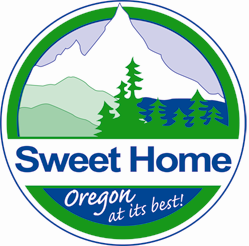 
CITY OF SWEET HOMEBUDGET COMMITTEEMinutesApril 26, 2023, 6:00 PMSweet Home City Hall, 3225 Main Street 
Sweet Home, OR 97386

WIFI Passcode: guestwifiPLEASE silence all cell phones – Anyone who wishes to speak, please sign in.